Кроссворд «Советский Союз в последние годы жизни И.В. Сталина»11 классТак называли людей, которые по мнению правительства совершали «Низкопоклонство перед Западом».Возвращенные из Германии военнопленные.Дело против работников медицины, якобы работавших под прикрытием Запада.Название партии.Война, без вооруженного конфликта.Какая реформа в 1947 году нанесла ущерб в основном сельскому населению, получающего доходы за счет торговли на рынках.Приоритетным в послевоенные годы, считалось развитие промышленности этой группы.Острая нехватка продовольствия в 1946 году, вылилась…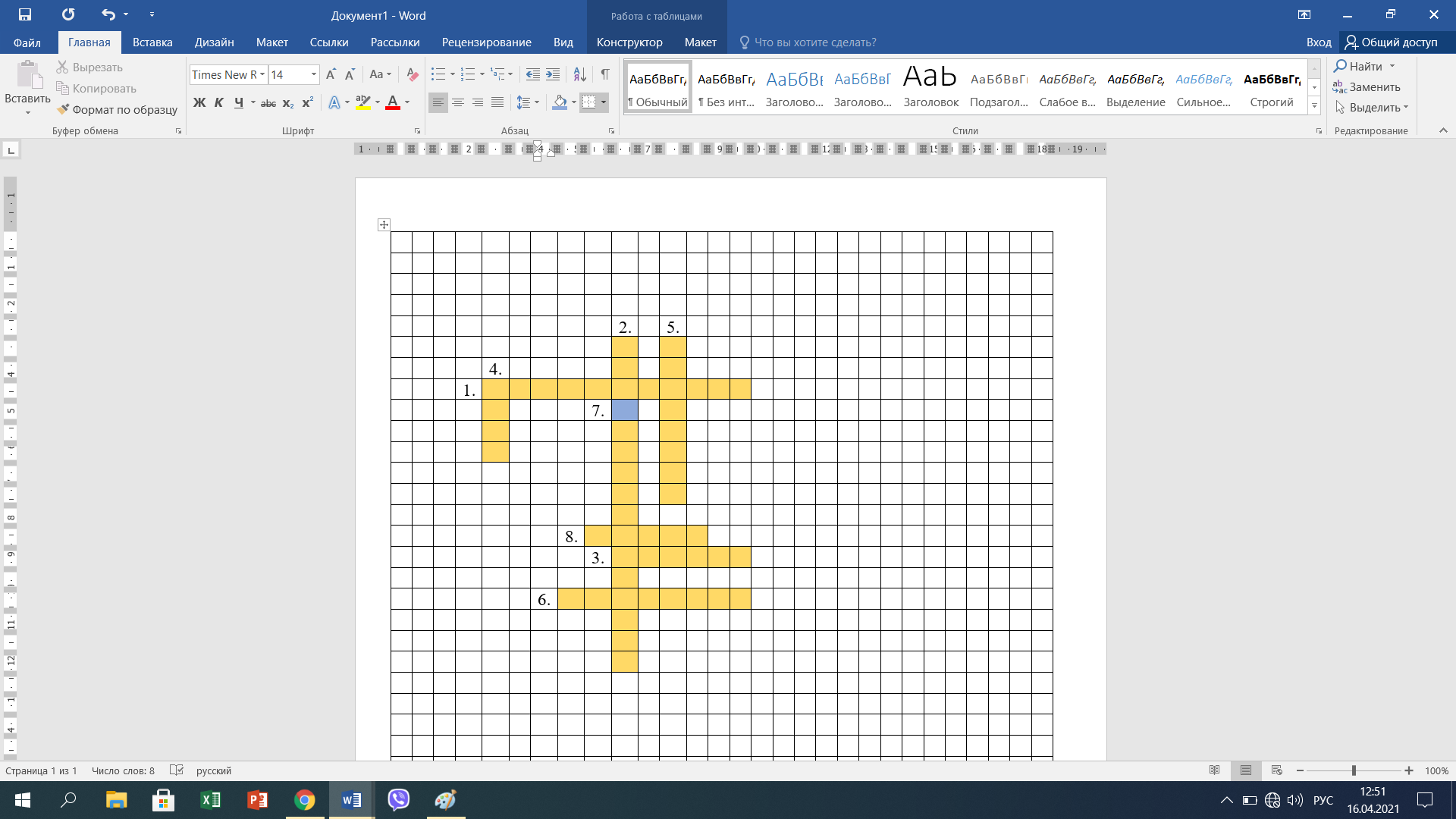 Ответы. 1. Космополиты. (по горизонтали)2. Репатриированные (по вертикали)3. Дело врачей (по горизонтали)4. КПСС (по вертикали)5. Холодная. (по вертикали)6. Денежная.(по горизонтали)7. «А». 8. Голод. (по горизонтали)